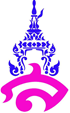 แผนการจัดการเรียนรู้ที่ 1หน่วยการเรียนรู้ที่ 2  ปริพันธ์จำกัดเขตและพื้นที่ที่ปิดล้อมด้วยเส้นโค้ง	เรื่อง ปริพันธ์จำกัดเขตวิชา คณิตศาสตร์เพิ่มเติม 6  (ค33202)			กลุ่มสาระการเรียนรู้คณิตศาสตร์ชั้นมัธยมศึกษาปีที่ 6  ภาคเรียนที่ 2  		ปีการศึกษา 2560	เวลา 3 คาบ                  ผู้สอน อาจารย์เกตุม  สระบุรินทร์ผลการเรียนรู้	1. หาปริพันธ์จำกัดเขตของฟังก์ชันบนช่วงที่กำหนดให้ได้	2. หาพื้นที่ที่ปิดล้อมด้วยเส้นโค้งบนช่วงที่กำหนดให้ได้จุดประสงค์การเรียนรู้	1. หาปริพันธ์จำกัดเขตของฟังก์ชันบนช่วงที่กำหนดให้ได้	2. หาพื้นที่ที่ปิดล้อมด้วยเส้นโค้งบนช่วงที่กำหนดให้ได้สาระสำคัญ		ปฏิยานุพันธ์สาระการเรียนรู้	ด้านความรู้		- ปริพันธ์จำกัดเขตของฟังก์ชันบนช่วงที่กำหนดให้ได้- พื้นที่ที่ปิดล้อมด้วยเส้นโค้งบนช่วงที่กำหนดให้ได้ด้านทักษะ/กระบวนการ		- การให้เหตุผล การสื่อสาร การสื่อความหมาย การนำเสนอและการเชื่อมโยงหลักการความรู้ทางคณิตศาสตร์กับศาสตร์อื่นด้านคุณลักษณะอันพึงประสงค์		- มีระเบียบเรียบร้อย รอบคอบ และมีความเชื่อมั่นในตนเองด้านสมรรถนะ		- ความสามารถในการสื่อสาร		- ความสามารถในการคิด 		- ความสามารถในการแก้ปัญหากิจกรรมการเรียนรู้		กิจกรรมนำเข้าสู่บทเรียน		1. ครูทบทวนวิธีการหาปริพันธ์ไม่จำกัดเขต โดยให้นักเรียนทำโจทย์ต่อไปนี้	1)	จงหา  			วิธีทำ		=					=					=					=		2)	จงหา 			วิธีทำ  	 =  					=						=						=			กิจกรรมพัฒนาผู้เรียน1.  ครูแนะนำว่า  เป็นสัญลักษณ์ที่ใช้แทนปริพันธ์จำกัดเขตของฟังก์ชันต่อเนื่อง f  บนช่วง [a, b]  และอธิบายทฤษฎีบทหลักมูลของแคลคูลัส  ดังนี้ทฤษฎีบทหลักมูลของแคลคูลัส       กำหนด f  เป็นฟังก์ชันต่อเนื่องบนช่วง  [a, b]   ถ้า F  เป็นปฏิยานุพันธ์ของฟังก์ชัน f  แล้ว   =   F(b)  F(a)2.  จากทฤษฎีบทหลักมูลของแคลคูลัส ครูสรุปเป็นขั้นตอนการหาปริพันธ์จำกัดเขตได้
ดังนี้1)  หา F(x)  ซึ่งเป็นรูปทั่วไปของปฏิยานุพันธ์ของ f(x)2)  หา F(b)  F(a)3)  จะได้   =   F(b)  F(a)นั่นคือ    =  F(x)   =   F(b)  F(a)  3.  ครูอธิบายการหาปริพันธ์จำกัดเขตโดยใช้ทฤษฎีบทหลักมูลของแคลคูลัส โดยใช้
ตัวอย่างที่ 1 และตัวอย่างที่ 2 ในหนังสือเรียน แล้วให้แนวคิดเพิ่มเติมว่าในการหาปริพันธ์จำกัดเขตของฟังก์ชัน f  โดยใช้ทฤษฎีบทหลักมูลนี้ ต้องหาปฏิยานุพันธ์ของฟังก์ชัน f  ก่อน  โดยไม่ต้องบวกค่าคงตัว c  เพราะเมื่อแทนค่า x = b และ x = a  ใน F(x)  แล้วหา F(b)  F(a) ค่าคงตัว c จะลบกันหมดไป4.  ครูยกตัวอย่างต่อไปนี้เพิ่มเติม1)  จงหา    1 2(x2+2)dxวิธีทำ     เนื่องจาก f(x)  =  x2+2  เป็นฟังก์ชันต่อเนื่องใน Rดังนั้น  ฟังก์ชัน f  จึงเป็นฟังก์ชันต่อเนื่องในช่วง [1, 2]  1 2(x2+2)dx  =   			=  =  =  2)  จงหา    2 1วิธีทำ     เนื่องจาก f(x)  =  x2+ เป็นฟังก์ชันต่อเนื่องใน R  {0}ดังนั้น  ฟังก์ชัน f  จึงเป็นฟังก์ชันต่อเนื่องในช่วง [2, 1]เนื่องจากปฏิยานุพันธ์ของฟังก์ชัน f(x)  =  x2+ x3   คือF(x)  =   =  ดังนั้น   2 1 =  =  =  =  =  				=  3)  จงหา    0 1x2(x21) 2dxวิธีทำ                0 1x2(x21) 2dx  =  0 1x2(x42x2+ 1)dx=  0 1(x62x4+ x2)dx=  =  =  5.  ครูให้นักเรียนแบ่งกลุ่มช่วยกันทำกิจกรรม แล้วนำคำตอบที่ได้มาอภิปรายร่วมกัน 	4. ให้นักเรียนกลุ่มเดิมทำแบบฝึกหัด ในหนังสือเรียน วิชาคณิตศาสตร์เพิ่มเติม เล่ม 6 สสวท   สื่อ/แหล่งการเรียนรู้	- แบบฝึกหัด หนังสือเรียน วิชาคณิตศาสตร์เพิ่มเติม เล่ม 6 สสวท	- บทเรียนออนไลน์ใน www.elsd.ssru.ac.th/ketum.saการวัดและการประเมินบันทึกหลังการสอนแผนการจัดการเรียนรู้ที่ 1ผลการสอน............................................................................................................................................................................................................................................................................................................................................................................................................................................................................................................................................................................................................................................................................ปัญหาและอุปสรรค............................................................................................................................................................................................................................................................................................................................................................................................................................................................................................................................................................................................................................................................................ข้อเสนอแนะ.........................................................................................................................................................................................................................................................................................................................................................................................................................................................................................................ลงชื่อ..............................................			 				 (อาจารย์เกตุม     สระบุรินทร์)							อาจารย์ผู้สอนความเห็นของหัวหน้ากลุ่มสาระการเรียนรู้.........................................................................................................................................................................................................................................................................................................................................................................................................................................................................................................ลงชื่อ..............................................							     (อาจารย์น้ำผึ้ง    ชูเลิศ)							หัวหน้ากลุ่มสาระการเรียนรู้ความเห็นของรองผู้อำนวยการฝ่ายวิชาการ.........................................................................................................................................................................................................................................................................................................................................................................................................................................................................................................                                                                     ลงชื่อ..............................................	 					          (อาจารย์ ดร.สุดารัตน์     ศรีมา)							  รองผู้อำนวยการฝ่ายวิชาการเป้าหมายหลักฐานเครื่องมือวัดเกณฑ์การประเมินด้านความรู้- หาปริพันธ์จำกัดเขตของฟังก์ชันบนช่วงที่กำหนดให้ได้1. ตรวจผลการทำแบบทดสอบก่อนเรียน2. สังเกตจากการซักถาม การแสดง ความคิดเห็น การให้ข้อเสนอแนะ และการอภิปรายร่วมกัน3. ตรวจผลการปฏิบัติตามใบงาน4. ตรวจผลการทำแบบฝึกหัด- แบบฝึกหัด- แบบทดสอบ- เอกสารประกอบการเรียน บทเรียนออน์ไลน์ตรวจสอบความถูกต้องของวิธีทำและคำตอบด้านทักษะ/กระบวนการ- การให้เหตุผล การสื่อสาร การสื่อความหมาย การนำเสนอและการเชื่อมโยงหลักการความรู้ทางคณิตศาสตร์กับศาสตร์อื่น1. สังเกตพฤติกรรมขณะทำงานร่วมกับกลุ่ม2. ประเมินพฤติกรรมตามรายการด้านคุณธรรม จริยธรรมและค่านิยม– แบบประเมินพฤติกรรมขณะทำงานร่วมกับกลุ่ม– แบบประเมินด้านคุณธรรม จริยธรรม และค่านิยมผ่านเกณฑ์เฉลี่ย 3 ขึ้นไปเป้าหมายหลักฐานเครื่องมือวัดเกณฑ์การประเมินด้านคุณลักษณะอันพึงประสงค์- มีระเบียบเรียบร้อย รอบคอบ และมีความเชื่อมั่นในตนเอง1. สังเกตพฤติกรรมการสื่อสารการเชื่อมโยงหลักการความรู้ ทางคณิตศาสตร์2. ประเมินพฤติกรรมตามรายการประเมินด้านทักษะ/กระบวนการ3. สังเกตขณะการปฏิบัติตามใบงาน4. สังเกตขณะทำแบบฝึกหัด- – แบบประเมินด้านทักษะ/  กระบวนการผ่านเกณฑ์เฉลี่ย 3 ขึ้นไปด้านสมรรถนะ- ความสามารถในการสื่อสาร- ความสามารถในการคิด- ความสามารถในการแก้ปัญหา- แบบฝึกหัด - บทเรียนออนไลน์- แบบฝึกหัด - บทเรียนออนไลน์ผ่านเกณฑ์เฉลี่ย 3 ขึ้นไป